12. Cross-Classified Models	EPSY 8268Cross-ClassificationMany cases exist where the units of observations belong to multiple higher-level units simultaneously. For example, students live in neighborhoods and attend schools, or students may have two different teachers simultaneously. Another example includes patients working with doctors and hospitals where hospitals take referrals from multiple doctors and doctors refer patients to various hospitals. Such models allow for a variety of analysis goals:Partition variance among students, schools, and neighborhoodsInvestigate the roles of characteristics of neighborhoods and schoolsInvestigate the extent to which the associations between student characteristics and outcomes vary over neighborhoods and schoolsEstimate the unique effects of neighborhoods and schoolsLevel-1 Model within cell	Yijk = π0jk + eijk		where eijk ~ N(0, 2)A model for outcome y for case i nested within row j and column k of a two-way classification.π0jk is the expected value of Yijk within cell jk (neighborhood × school). In this case eijk is the unique child effect, the deviation of the score for child ijk from the cell mean, and 2 is the within cell variance.Level-2 Models between cellπ0jk = θ0 + b00j + c00k	where b00j ~ N(0, τb00) and c00k ~ N(0, τc00)θ0 is the grand mean of Yb00j is the neighborhood j effect, averaged over all schoolsc00k is the school k effect, averaged over all neighborhoodsNeighborhood by School Crosstabulation (a sample of Schools & Neighborhoods)Example: Garner and Raudenbush (1991) studied a sample of 2310 students from 524 neighborhoods (row factor) attending 17 schools (column factor) in Scotland. The outcome variable is a composite measure of academic achievement (total attainment) across a series of national exams.Data input into HLM includes a level-1 file (within cell) with student information, a level-2 row-factor file with neighborhood information, and a level-2 column-factor file with school-level information. The level-1 within-cell file includes IDs for both level-2 factors.Level-1 FileEducational attainment; primary 7 verbal reasoning, primary 7 reading…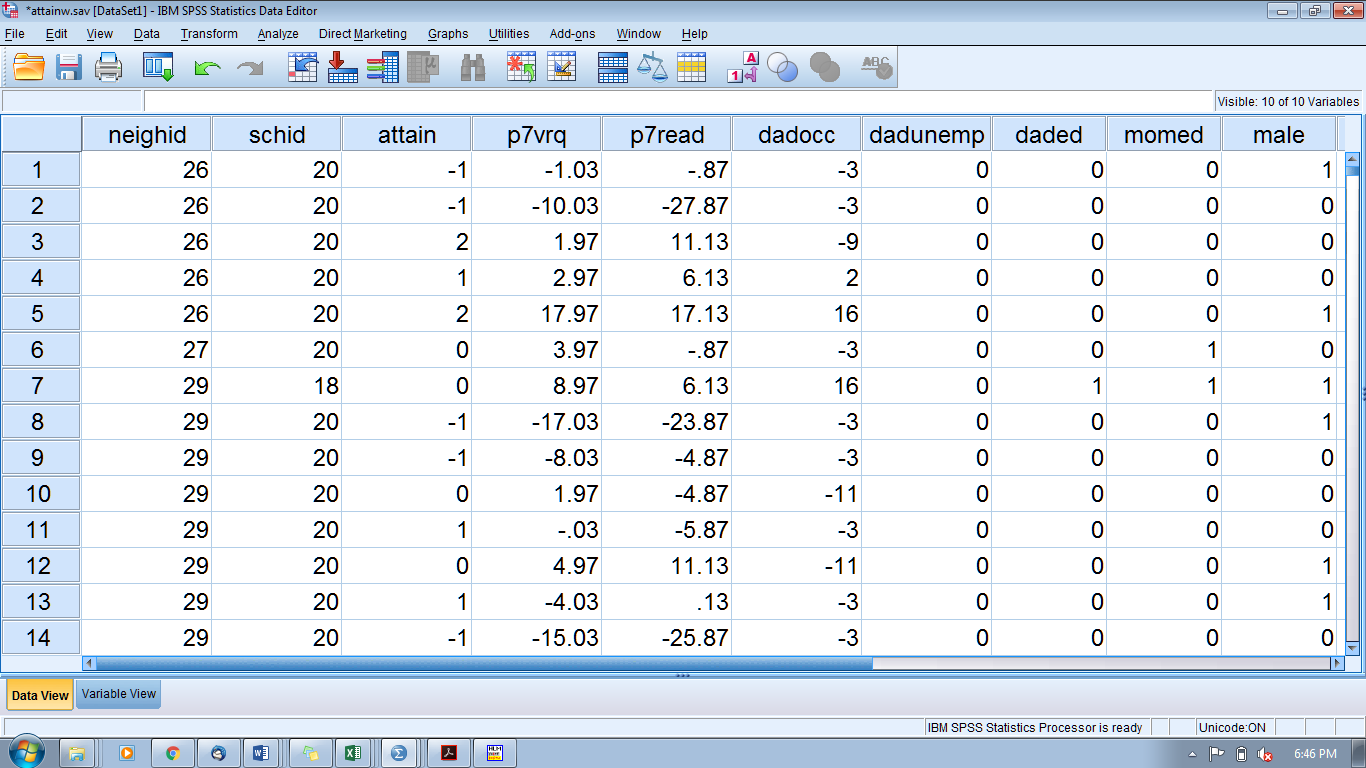 Level-2 FilesSocial Deprivation (based on presence of 20 indicators of resources)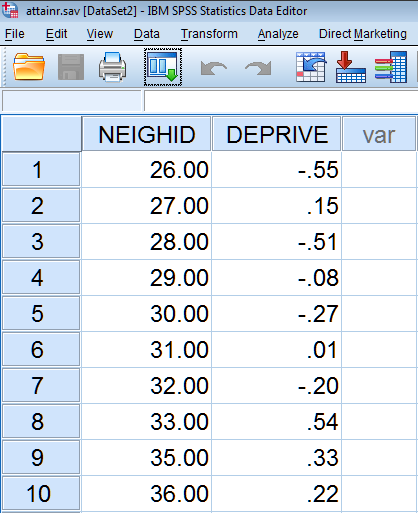 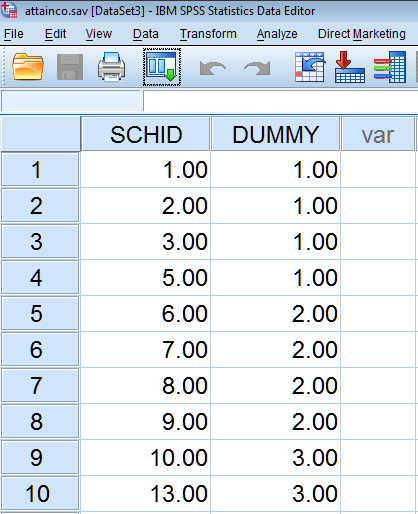 Specify the level-1 within-cell model, the unconditional model for ATTAIN.Level-1 Model    ATTAINijk = π0jk + eijkLevel-2 Model    π0jk = θ0 + b00j + c00kFinal estimation of fixed effects:Final estimation of row and level-1 variance components:Final estimation of column level variance components:Intra-neighborhood correlation (dependency in outcomes for students within the same neighborhood but attend different schools):Intra-school correlation (dependency in outcomes for students who attend the same school but live in different neighborhoods):Intra-cell correlation (dependency in outcomes of students who live in same neighborhood and attend the same school):Complete the level-1 within-cell model.Level-1 Model    ATTAINijk = π0jk + π1jk*(P7VRQijk) + π2jk*(P7READijk) + π3jk*(DADOCCijk) + π4jk*(DADUNEMPijk) + π5jk*(DADEDijk) + π6jk*(MOMEDijk) + π7jk*(MALEijk) + eijkLevel-2 Model    π0jk = θ0 + b00j + c00k
    π1jk = θ1
    π2jk = θ2
    π3jk = θ3
    π4jk = θ4
    π5jk = θ5
    π6jk = θ6
    π7jk = θ7
Because of the sparseness of the data and the potential complexity of the model, the effects of the level-1 explanatory variables are fixed.Build a level-2 row-factor model. In this model, the association between social deprivation and educational attainment is fixed.Level-1 Model    ATTAINijk = π0jk + π1jk*(P7VRQijk) + π2jk*(P7READijk) + π3jk*(DADOCCijk) + π4jk*(DADUNEMPijk) + π5jk*(DADEDijk) + π6jk*(MOMEDijk) + π7jk*(MALEijk) + eijkLevel-2 Model    π0jk = θ0 + b00j + c00k + (γ01)*DEPRIVEj
    π1jk = θ1
    π2jk = θ2
    π3jk = θ3
    π4jk = θ4
    π5jk = θ5
    π6jk = θ6
    π7jk = θ7
Final estimation of fixed effects:Final estimation of row and level-1 variance components:Final estimation of column level variance components:The residual variation within cell was reduced from 0.799 to 0.455 and the variance between neighborhoods and schools were substantially reduced (are now near zero).A model with a random effect of Social DeprivationAbove, the association between neighborhood social deprivation and attainment was assumed invariant across schools. We can test this assumption by allowing this effect to randomly vary (include c01k). A model comparison test based on the deviances produces a nonsignificant result – there is no evidence that the association between neighborhood social deprivation and attainment varies over schools.In the next model, we include a row-specific predictor random (neighborhood deprivation) and a column-specific predictor random (school dummy variable). This model includes all of the student-level explanatory variables and their associated coefficients, πpjk. θp is the intercept, the expected value of πpjk (when all explanatory variables are zero). βs are the fixed effects for column-specific predictors; bs are the random effects associated with the column-specific predictors; γs are the fixed effects for row-specific predictors; cs are the random effects associated with the row-specific predictorsLevel-1 Model    ATTAINijk = π0jk + π1jk*(P7VRQijk) + π2jk*(P7READijk) + π3jk*(DADOCCijk) + π4jk*(DADUNEMPijk) + π5jk*(DADEDijk) + π6jk*(MOMEDijk) + π7jk*(MALEijk) + eijkLevel-2 Model-    π0jk = θ0 + b00j + c00k + (γ01 + c01k)*DEPRIVEj + (β01 + b01j)*SchoolDUMMYk
    π1jk = θ1
    π2jk = θ2
    π3jk = θ3
    π4jk = θ4
    π5jk = θ5
    π6jk = θ6
    π7jk = θ7Final estimation of fixed effects:Final estimation of row and level-1 variance components:Note: The chi-square statistics reported above are based on only 119 of 524 units that had sufficient data for computation. Fixed effects and variance components are based on all the data.Final estimation of column level variance components:Three-Level Cross-Classified ModelsIt is possible to estimate a cross-classified model where either the rows or the column are nested in a higher level factor. For example, repeated measures over time (level-1) can be cross-classified by students (rows) and teachers (columns) and teachers can be nested within schools (clusters), where students can change schools (as they change teachers).Source: Raudenbush, S.W. & Bryk, A.S. (2002). Hierarchical Linear Models. Applications and Data Analysis Methods (2nd ed., pp. 373-398). Sage Publications.Neighborhood IDNeighborhood IDSchool IDSchool IDSchool IDSchool IDSchool IDSchool IDSchool IDSchool IDSchool IDSchool IDTotalNeighborhood IDNeighborhood ID0358151617181920Total2900000001089320000000105638000000010453900000001023400000000004447000000020684800000001045530000000301454000000010346700000001045680000000204669000000010671890000000020219000001000607191000000012031920000000050519300000011204194000000004041950000200070919700002012005216000041610012229000010821012263000014011001671011011000000137110501000000671209020000001171307010000008…TotalTotal146159155112190111154911021742310Fixed Effect Coefficient Standard error t-ratio Approx. d.f. p-valueFor INTRCPT1, π0For INTRCPT1, π0For INTRCPT1, π0For INTRCPT1, π0For INTRCPT1, π0For INTRCPT1, π0For INTRCPT1, π0     INTERCEPT,θ00.0753550.0722241.04317690.297Random EffectStandard
 DeviationVariance
 Component  d.f.χ2p-valueINTRCPT1/ ICPTROW,b00j0.375660.14112523904.87451<0.001level-1, e0.893900.79906Random EffectStandard
 DeviationVariance
 Component  d.f.χ2p-valueINTRCPT1/ ICPTCOL,c00k0.274690.0754516120.42539<0.001Fixed Effect Coefficient Standard
error t-ratio Approx.
d.f. p-valueFor INTRCPT1, π0For INTRCPT1, π0For INTRCPT1, π0For INTRCPT1, π0For INTRCPT1, π0For INTRCPT1, π0     INTERCEPT,θ00.0945140.0211854.4611769<0.001     DEPRIVE, γ01-0.1559970.025680-6.075522<0.001For P7VRQ, π1For P7VRQ, π1For P7VRQ, π1For P7VRQ, π1For P7VRQ, π1For P7VRQ, π1     INTERCEPT,θ10.0275650.00226312.1801769<0.001For P7READ, π2For P7READ, π2For P7READ, π2For P7READ, π2For P7READ, π2For P7READ, π2     INTERCEPT,θ20.0262370.00175014.9921769<0.001For DADOCC, π3For DADOCC, π3For DADOCC, π3For DADOCC, π3For DADOCC, π3For DADOCC, π3     INTERCEPT,θ30.0081000.0013615.9531769<0.001For DADUNEMP, π4For DADUNEMP, π4For DADUNEMP, π4For DADUNEMP, π4For DADUNEMP, π4For DADUNEMP, π4     INTERCEPT,θ4-0.1206820.046779-2.58017690.010For DADED, π5For DADED, π5For DADED, π5For DADED, π5For DADED, π5For DADED, π5     INTERCEPT,θ50.1434540.0407893.5171769<0.001For MOMED, π6For MOMED, π6For MOMED, π6For MOMED, π6For MOMED, π6For MOMED, π6     INTERCEPT,θ60.0594970.0373811.59217690.112For MALE, π7For MALE, π7For MALE, π7For MALE, π7For MALE, π7For MALE, π7     INTERCEPT,θ7-0.0559410.028390-1.97017690.049Random EffectStandard
 DeviationVariance
 Component  d.f.χ2p-valueINTRCPT1/ ICPTROW,b00j0.065930.00435522554.298630.159level-1, e0.674460.45489Random EffectStandard
 DeviationVariance
 Component  d.f.χ2p-valueINTRCPT1/ ICPTCOL,c00k0.061510.003781535.392350.002Fixed Effect Coefficient Standard error t-ratio Approx. d.f. p-valueFor INTRCPT1, π0For INTRCPT1, π0For INTRCPT1, π0For INTRCPT1, π0For INTRCPT1, π0For INTRCPT1, π0     INTERCEPT,θ00.1488730.0473113.14712280.002     DEPRIVE, γ01-0.1586550.026366-6.017521<0.001     DUMMY, β02-0.0231780.017512-1.324140.207For P7VRQ, π1For P7VRQ, π1For P7VRQ, π1For P7VRQ, π1For P7VRQ, π1For P7VRQ, π1     INTERCEPT,θ10.0276090.00226112.2101228<0.001For P7READ, π2For P7READ, π2For P7READ, π2For P7READ, π2For P7READ, π2For P7READ, π2     INTERCEPT,θ20.0262390.00174915.0011228<0.001For DADOCC, π3For DADOCC, π3For DADOCC, π3For DADOCC, π3For DADOCC, π3For DADOCC, π3     INTERCEPT,θ30.0081320.0013605.9791228<0.001For DADUNEMP, π4For DADUNEMP, π4For DADUNEMP, π4For DADUNEMP, π4For DADUNEMP, π4For DADUNEMP, π4     INTERCEPT,θ4-0.1210350.046741-2.58912280.010For DADED, π5For DADED, π5For DADED, π5For DADED, π5For DADED, π5For DADED, π5     INTERCEPT,θ50.1426890.0407323.5031228<0.001For MOMED, π6For MOMED, π6For MOMED, π6For MOMED, π6For MOMED, π6For MOMED, π6     INTERCEPT,θ60.0616180.0373431.65012280.099For MALE, π7For MALE, π7For MALE, π7For MALE, π7For MALE, π7For MALE, π7     INTERCEPT,θ7-0.0547090.028383-1.92812280.054Random EffectStandard
 DeviationVariance
 Component  d.f.χ2p-valueINTRCPT1/ ICPTROW,b00j0.125910.01585116125.057660.266INTRCPT1/ DUMMY,b01j0.031230.00098116122.687750.317level-1, e0.674180.45452Random EffectStandard
 DeviationVariance
 Component  d.f.χ2p-valueINTRCPT1/ ICPTCOL,c00k0.053280.002841427.609910.016INTRCPT1/ DEPRIVE,c01k0.021080.00044149.66845>0.500